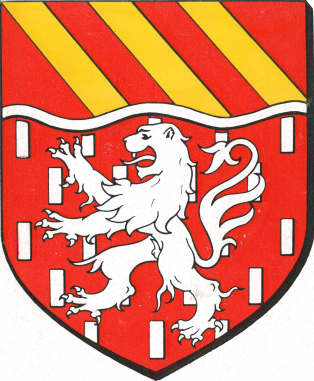 DOSSIER DE DEMANDE DE SUBVENTION 20..(SUBVENTION DE FONCTIONNEMENT ET SUBVENTION EXCEPTIONNELLE)Cocher la case correspondante à votre situationPremière demandeRenouvellement d’une demandeCe dossier concerne le financement d’actions spécifiques et le fonctionnement général de l’association relevant de l’intérêt général. Vous trouverez dans ce dossier :La liste des pièces à joindre au dossierUne fiche de présentation de l’association à remplirUne fiche de fonctionnement de l’association à remplirUn modèle de budget prévisionnel 
(à adapter en fonction de la taille de votre association)
Pour plus d’informations sur les postes budgétaires : 
http://www.assistant-juridique.fr/subvention_budget_previsionnel.jspUne demande de subvention exceptionnelleUne attestation sur l’honneurPour que votre dossier soit complet, il doit être composé de :comptes approuvés du dernier exercice clos (avec report des excédents ou des déficits).budget prévisionnel de l’exercice à venir qui fera apparaître clairement le montant de la subvention demandée à la commune de Bonnelles.PV de la dernière Assemblée Générale (rapport d’activité, rapport moral et rapport financier)photocopie de l’attestation d’assurance pour l’année en cours couvrant les dommages éventuels résultant des activités de l’association pendant l’utilisation des locaux mis à disposition.RIB portant une adresse correspondant à celle du n° de SIRET, indispensable pour le Trésor Public.1 exemplaire des statuts s’il s’agit d’une première demande ou s’ils ont été modifiés depuis la dernière demande.photocopies du récépissé de la déclaration en préfecture et de l’annonce au J.O.  pour une première demande.Vous pouvez nous communiquer également, si vous le souhaitez, toutes informations et tous documents complémentaires utiles à la bonne connaissance de votre association.I Identification de l’associationNom de l’association (nom statutaire en toutes lettres) :……………………………………………………………………………………………………………………………………………….Sigle : ………………………………………..................................................................................................Objet : ……………………………………………………………………………………………………………………………………………………………………………………………………………………………………………………………………………………………………………………………………………………………………………………………………………………………………………………………………………………………………………………………………………………………………………………………………………………………………………………………………………………………………………………………………………….Numéro de SIREN : I_I_I_I_I_I_I_I_I_I_I_I_I_I_IDate de déclaration en Préfecture : ……/……/…….  Dernière modification : ...............................Adresse du siège social : …………………………………………………………………………………………………………Code postal : …………………………………… Commune : …………………………………………………………………Adresse de correspondance (si différente) : ………………………………………………………………………………………………………………………………………………. Téléphone: …………………………………………Courriel :………………………………………………………………......Site internet : ………………………………………………………………………………………………………………………….L’association est-elle (barrer les mentions inutiles) :Nationale/Régionale/Départementale /LocaleUnion, fédération ou réseau auquel est affiliée votre association (indiquer le nom complet) : ………………………………………………………………………………………………………………………………………………..………………………………………………………………………………………………………………………………………………..II Identification du représentant légal de et de la personne chargée du dossier

Le représentant légal de l’association (Président ou autre personne désignée par les statuts)Nom : ………………………………………………………………..Prénom : ……………………………………………………Qualité : ………………………………………………………………………………………………………………………………….Téléphone : ……………………………………………Courriel : ……………………………………………………………….
La personne chargée du dossier des subventions au sein de l’associationNom : ………………………………………………………………..Prénom : ……………………………………………………Qualité : ………………………………………………………………………………………………………………………………….Téléphone : ……………………………………………Courriel : ……………………………………………………………….L’association fait - elle appel à un service comptable externalisé ?OuiNonSi oui, coordonnées du service comptable :Nom : ……………………………………………………………………………………………………………………………….......Adresse : …………………………………………………………………………………………………………………………………Code postal : ……………………………………Commune :…………………………………………………………………..I Liste à jour des membres du bureau
II Eléments sur la vie statutaire 
Nombre de membres dans le conseil d’administration : III Moyens humains de l’association (année en cours)
IV Adhérents de l’association Nombre total d’adhérents  : …………………………………dont nombre de licenciés : …………………….
Nombre d’adhérents bonnellois : …………………………………………………………………………………………..
Nombre d’adhérents extérieurs (précisez les communes) :
……………………………………………………………………………………………………………………………………………..............................................................................................................................................................................................................................................................................................................Nombre d’adhérents (répartition par section ou activité) : ………………………………………………………………………………………………………………………………………………………………………………………………………………………………………………………………………………………………………………………………………………………………………………………………………………………………………………………………………………………………………………………………………………………………………………………………………………………………………………………………………………………………………………………………………………Montant de l’adhésion différent en fonction de l’âge : 	oui 		nonPrécisez : Montant de l’adhésion différent en fonction de la commune du domicile : oui		nonPrécisez :V Avantages en nature consentis par la collectivité

VI Rappel des aides antérieures 
Nom de l’association ou de la section : …………………………………………………………………………………..Fédération d’affiliation :I Encadrement sportif
*indiquer le diplôme sportif obtenu ou la formation suivie**indiquer le type de contrat de l’encadrant (CDD, CDI, contrat aidé…)***indiquer l’équipe ou la spécialité encadréeII Résultats sportifs, classements… (année écoulée et année en cours)
Si l’exercice de l’association est différent de l’année civile, préciser les dates de début et de fin de l’exercice. Le total des charges doit être égal au total des produits.Date de début ……………..Date de fin……………..La subvention exceptionnelle de fonctionnement peut être demandée si un projet spécifique de l’association a été présenté bien en amont de sa réalisation (description du projet à caractère général, coût et devis)Personne responsable du projet: Nom : ………………………………...................................Prénom : ……………………………………………………Fonction : ……………………………………………………………………………………………………………………………….Téléphone : ……………………………………………Courriel : ……………………………………………………………….
Présentation du projet :
………………………………………………………………………………………………………………………………………………………………………………………………………………………………………………………………………………………………………………………………………………………………………………………………………………………………………………………………………………………………………………………………………………………………………………………………Date de mise en œuvre prévue :				Durée :Description et objectifs de l’action/projet :A quel(s) besoin(s) cela répond-il ?Public bénéficiaire ?Pratiques tarifaires appliquées à l’action (gratuité, tarifs modulés, barème, prix unique…)Moyens mis en œuvre ?Nature et objet des postes de dépenses les plus significatifs (honoraires des prestataires, déplacements, salaires, etc… :……………………………………………………………………………………………………………………………………………......................................................................................................................................................................................................................................................................................................................................................................................................................................................................................................................................................................................................................................................................................................................................................................................................................................................................................................................................................................................................................................................................................................................................................................................................................................................................................................................................................................................................................................................................................................................................................Je soussigné(e)** (nom et prénom),………………………………………………………………représentant(e) légal(e) de l’association,certifie que l’association est régulièrement déclaréecertifie que l’association est en règle au regard de l’ensemble des déclarations sociales et fiscales ainsi que des cotisations et paiements correspondantscertifie exactes les informations du présent dossier, notamment la mention de l’ensemble des demandes de subventions introduites auprès d’autres financeurs publics ainsi que l’approbation du budget par les instances statutaires.sollicite l’octroi d’une subvention de fonctionnement au titre de l’exercice à venir.Montant demandé : sollicite l’octroi d’une subvention exceptionnelle de fonctionnement au titre de l’exercice à venirMontant demandé : précise que cette subvention, si elle est accordée devra être versée au compte bancaire ou postal de l’associationNom du titulaire du compte : …………………………………………………………………………………….Banque : …………………………………………………………………………………………………………………….Domiciliation : ……………………………………………………………………………………………………………Fait à ……………………………………………………………………le ../../20..Signature du Président***toute fausse déclaration est passible de peines d’emprisonnement et d’amendes prévues par les articles 441-6 et 441-7 du code pénal**si le signataire n’est pas le représentant légal de l’association, joindre le pouvoir lui permettant d’engager celle-ci.PIECES A JOINDRE PRESENTATION DE L’ASSOCIATIONFONCTIONNEMENT DE L’ASSOCIATIONNomPrénomTéléphonePrésident(e)Vice-Président(e)Trésorier(e)Trésorier(e) adjointeSecrétaireSecrétaire adjoint(e)Réunions statuairesCAAGAG extraordinaireDate dernière réunionCDICDICDDNombre total de salariésOuiNonlesquelsMise à disposition de locauxMise à disposition de terrainsMise à disposition de matérielsAutresAnnée N-2Année N-1 Année en coursEtatConseil régionalConseil généralVille de BonnellesAutres (à préciser)FICHE COMPLEMENTAIRECONCERNANT LES ASSOCIATIONS SPORTIVESNom et prénomSalarié ou bénévoleDiplôme *Contrat**Equipe***Nom  ou équipeCatégorie ou tranche d’âgeRésultat (titre, classement,…)12345BUDGET PREVISIONNEL DE L’ASSOCIATION(modèle proposé)CHARGESMontantPRODUITSMontant60  - achats70 - Ventes604 - achats d’études et de prestations de services6061 - Fournitures non stockable (eau, électricité)6063 - Fournitures d’entretien et de petits équipements.6064 - Fournitures administratives6068 - Autres fournituresCotisations/adhésionsPrestation de servicesProduits des activités annexes (droits d’entrée, ventes…)61 - Services extérieurs74 - Subvention d’exploitation611 - Sous-traitance générale613 - Location615 - Entretien et réparation616 - Assurance618 - Divers7411 - Etat7412 - Région7413 - Département7414 - Bonnelles7415 - Autres communes7418 – Autres/Organismes sociaux (à détailler)62 - Autres services extérieurs75 - Autres produits de gestion courante622 - Rémunérations d’intermédiaires et honoraires623 -  Publicité, publications625 - Déplacements, missions626 - Frais postaux et de télécommunications627/628 - Services bancaires autresDont cotisations, dons manuels ou legs63 - Impôts et taxes76 - Produits financiers631 - Impôts et taxes sur rémunération635 - Autres impôts et taxes64 - Charges de personnel77 - Produits exceptionnels641 - Rémunération des personnels645/647 - Charges sociales648 - Autres charges du personnel771 - sur opération de gestion772 - sur exercices antérieurs65 - Autres charges de gestion courante66 - Charges financières67 - Charges exceptionnelles68 - Dotation aux amortissements78 - Reprise sur amortissement et provisionsTotal des chargesTotal des produitsSUBVENTION EXCEPTIONNELLE : DESCRIPTIF DU PROJETATTESTATION SUR L’HONNEUR*Code banqueCode guichetNuméro de compteClé